«Окружающий мир» в начальной школе – формирование целостной картины мира и осознание места в нём человека на основе единства рационально – научного познания и эмоционально – ценностного осмысления ребёнком личного опыта общения с людьми, обществом и природой. 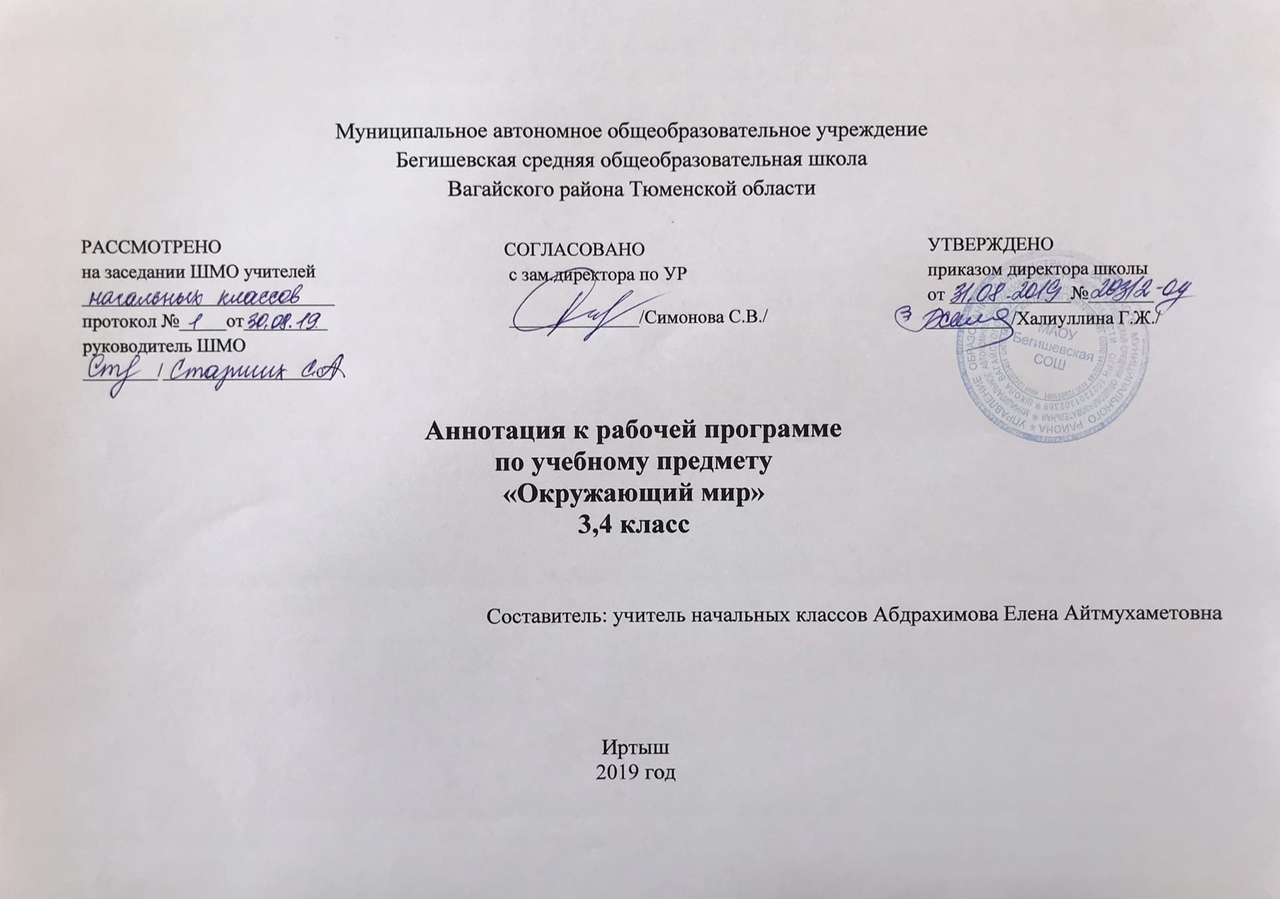 Основные содержательные линии предмета «Окружающий мир» определены стандартами начального общего образования второго поколения и представлены в программе тремя содержательными блоками: «Человек и природа», «Человек и общество», «Правила безопасной жизни». Рабочая программа по окружающему миру разработана на основе: Концепции «Перспективная начальная школа».Авторской программы по окружающему миру О. Н. Федотовой, Г. В. Трафимовой, Л. Г. Кудровой.Закон РФ «Об образовании в Российской Федерации» от 29 декабря 2012 года № 273- ФЗ.Порядок организации и осуществления образовательной деятельности по основным общеобразовательным программам - образовательным программам начального общего образования (утвержден приказом Минобрнауки России от 30.08.2013 № 1015.Приказ Минобрнауки России от 6 октября 2009г. № 373 «Об утверждении федерального государственного образовательного стандарта начального общего образования».Приказ Минобразования РФ от 5 марта 2004 г. N 1089 "Об утверждении федерального компонента государственных образовательных стандартов начального общего образования".Приказ Министерства образования и науки Российской Федерации от 31.12.2015г. № 1576 «О внесении изменений в федеральный государственный образовательный стандарт начального общего образования, утвержденный приказом Министерства образования и науки Российской Федерации от 6 октября 2009г. № 373»; Приказ Минобрнауки России от 07.06.2017 N 506 "О внесении изменений в федеральный компонент государственных образовательных стандартов начального общего образования, утвержденный приказом Министерства образования Российской Федерации от 5 марта 2004 г. N 1089".Устав МАОУ Бегишевская СОШ.Учебный план МАОУ Бегишевской СОШ.Годовой учебный календарный график на текущий учебный год.Положение о промежуточной, текущей аттестации и переводе обучающихся.Учебно-методический комплекс:Федотова О. Н., Трафимова  Г. В., Трафимов  С. А. Окружающий мир : Учебник. В 2 ч. — М.: Академкнига/Учебник. Федотова О. Н., Трафимова  Г. В., Трафимов С. А. Окружающий мир: Тетрадь для самостоятельной работы (в 2-х частях) — М.: Академкнига/Учебник. Федотова О. Н., Трафимова Г. В., Трафимов С. А. Окружающий мир.  Методическое пособие. – М.: Академкнига/Учебник. Федотова О. Н., Трафимова Г. В., Трафимов С. А. Окружающий мир. Хрестоматия.- М.: Академкнига/Учебник. Количество часов:Согласно учебному плану образовательного учреждения всего на изучение курса «Окружающий мир» в каждом классе начальной школы отводится 2 часа в неделю. 3 и 4 классы – по 68 часов (34 учебные недели)Цели и задачи: 3 класс: цели и задачи окружающего мира в начальной школе – осмысление личного опыта и приучение детей к рациональному постижению мира.Несистематизированные отрывочные знания можно использовать лишь для той цели, для которой они предназначены. В современном быстро меняющемся мире перед человеком встаёт множество неожиданных, новых задач, к которым невозможно подготовиться заранее. В неожиданной ситуации может быть полезна целостная система знаний, а ещё в большей степени – сформированное умение постоянно систематизировать приобретаемую информацию и обнаруживать новые связи и отношения. Наука – это образцовый пример системы знаний, построенный на рациональной основе.Знакомство с началами наук даёт ученику ключ к осмыслению личного опыта, позволяя сделать явления окружающего мира понятными, знакомыми и предсказуемыми. Предмет «Окружающий мир» создаёт фундамент значительной части предметов основной школы: физики, химии, биологии, географии, обществознанию, истории. Это первый и единственный предмет в школе, рисующий картину природных и общественных явлений. В дальнейшем этот материал будет изучаться на различных предметах. Поэтому именно в рамках данного предмета удаётся решать проблемы, например, экологического образования и воспитания.Специфика осмысления опыта современным ребёнком состоит в том, что его опыт необычайно широк, но в значительной степени виртуален, то есть получен не путём непосредственного общения с окружающим миром, а опосредованно, через средства массовой информации и прежде всего телевидение. Роль виртуального опыта в дальнейшем будет только возрастать за счёт широкого распространения компьютера, Интернета.Телевидение не ориентировано на систематическое детское образование, хотя и становится главным «окном» в окружающий мир. Поэтому, не имея возможности противостоять негативным влияниям виртуального опыта, школа должна по возможности его использовать для образовательных целей и организовать освоение виртуального мира школьниками. Поэтому роль предмета «Окружающий мир» весьма велика и возникает необходимость расширения его содержания, поскольку этот предмет должен давать ответы на разнообразные запросы детского опыта, в том числе и виртуального.Осмысление личного опыта важно ещё и потому, что вводит в мир ученика ценностную шкалу, без которой невозможно формирование никаких целевых установок. Предмет «Окружающий мир» также помогает ученику в формировании личностного восприятия, эмоционального, оценочного отношения к этому миру.Основные содержательные линии предмета «Окружающий мир» в 3 классе определены стандартами начального общего образования второго поколения и представлены в программе тремя содержательными блоками: «Человек и природа» - 52 ч., «Человек и общество» - 12 ч., «Правила безопасной жизни» - 4ч. (изучается по мере изучения двух первых блоков).4 класс: Цель курса окружающего мира в начальной школе - формирование у школьников целостной картины окружающей его природной и социальной среды и его места в этой среде как личности.Основные учебно-воспитательные задачи курса приведены в соответствие с направлениями федерального компонента Государственного стандарта начального общего образования:сохранение и поддержка индивидуальности ребенка на основе учета его жизненного опыта (опыта городской жизни – с развитой инфраструктурой, с разнообразными источниками информации и опыта сельской жизни - с естественно-природным ритмом жизни);последовательное формирование у школьников обще учебных умений, основанных на способности ребенка наблюдать и анализировать, выделять существенные признаки и на их основе проводить обобщение; специальных умений – работа с научно-популярной, справочной литературой и проведение фенологических наблюдений, физических опытов, простейших методов измерений;изучение школьниками взаимосвязей жизнедеятельности человека и природы, человека и общества (на уровне ознакомления), знаний об объектах, явлениях, закономерностях окружающего мира и методах его познания с целью дальнейшего изучения в основной школе естественнонаучных и обществоведческих дисциплин;воспитание у школьников бережного отношения к объектам природы и результатам труда людей, сознательного отношения к здоровому образу жизни, формирование элементарной экологической культуры, формирование навыков нравственного поведения в природе, быту, обществе;охрана и укрепление психического и физического здоровья детей.«Правила и безопасность дорожного движения (в части, касающейся пешеходов и пассажиров транспортных средств).»Основные разделы рабочих программ.3 класс:Изображение Земли на глобусе (12 ч)Неживая природа (22 ч)Тайна недр пород. Почва (9 ч)Природные сообщества (7 ч)Человек и природные сообщества (8 ч) Путешествие в прошлое (10 ч)4 класс:Земля — планета солнечной системы (3 ч) Родная страна — Россия (20 ч) Страны и народы мира (3 ч) Человек — часть природы. Человек — член общества (22 ч)История Отечества (20 ч)Периодичность и формы текущего контроля и промежуточная аттестация.В 3 классе: В течение учебного года в курсе окружающего мира встречаются несколько контрольных работ:Вводная проверочная работа ( в начале четверти), итоговая контрольная работа ( раз в четверть), проверочная работа ( каждый раз после изучения  нового раздела), тесты ( в течение учебного года).В 4 классе: Вводная проверочная работа ( в начале четверти), итоговая контрольная работа ( раз в четверть), проверочная работа( каждый раз после изучения  нового раздела), тесты ( в течение учебного года).